ÖNEMLİ Not: Aynı Saatteki Derslerden Yalnızca Biri Seçilecektir. 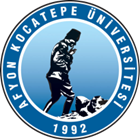 T.C.AFYON KOCATEPE ÜNİVERSİTESİSOSYAL BİLİMLER ENSTİTÜSÜT.C.AFYON KOCATEPE ÜNİVERSİTESİSOSYAL BİLİMLER ENSTİTÜSÜT.C.AFYON KOCATEPE ÜNİVERSİTESİSOSYAL BİLİMLER ENSTİTÜSÜT.C.AFYON KOCATEPE ÜNİVERSİTESİSOSYAL BİLİMLER ENSTİTÜSÜ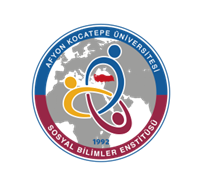 2023-2024 EĞİTİM-ÖGRETİM YILI GÜZ YARIYILI EĞİTİM BİLİMLERİ ANABİLİM DALI EĞİTİM PROGRAMLARI ve ÖĞRETİM BİLİM DALI TEZLİ YÜKSEK LİSANS PROGRAMI HAFTALIK DERS PROGRAMI2023-2024 EĞİTİM-ÖGRETİM YILI GÜZ YARIYILI EĞİTİM BİLİMLERİ ANABİLİM DALI EĞİTİM PROGRAMLARI ve ÖĞRETİM BİLİM DALI TEZLİ YÜKSEK LİSANS PROGRAMI HAFTALIK DERS PROGRAMI2023-2024 EĞİTİM-ÖGRETİM YILI GÜZ YARIYILI EĞİTİM BİLİMLERİ ANABİLİM DALI EĞİTİM PROGRAMLARI ve ÖĞRETİM BİLİM DALI TEZLİ YÜKSEK LİSANS PROGRAMI HAFTALIK DERS PROGRAMI2023-2024 EĞİTİM-ÖGRETİM YILI GÜZ YARIYILI EĞİTİM BİLİMLERİ ANABİLİM DALI EĞİTİM PROGRAMLARI ve ÖĞRETİM BİLİM DALI TEZLİ YÜKSEK LİSANS PROGRAMI HAFTALIK DERS PROGRAMI2023-2024 EĞİTİM-ÖGRETİM YILI GÜZ YARIYILI EĞİTİM BİLİMLERİ ANABİLİM DALI EĞİTİM PROGRAMLARI ve ÖĞRETİM BİLİM DALI TEZLİ YÜKSEK LİSANS PROGRAMI HAFTALIK DERS PROGRAMI2023-2024 EĞİTİM-ÖGRETİM YILI GÜZ YARIYILI EĞİTİM BİLİMLERİ ANABİLİM DALI EĞİTİM PROGRAMLARI ve ÖĞRETİM BİLİM DALI TEZLİ YÜKSEK LİSANS PROGRAMI HAFTALIK DERS PROGRAMI2023-2024 EĞİTİM-ÖGRETİM YILI GÜZ YARIYILI EĞİTİM BİLİMLERİ ANABİLİM DALI EĞİTİM PROGRAMLARI ve ÖĞRETİM BİLİM DALI TEZLİ YÜKSEK LİSANS PROGRAMI HAFTALIK DERS PROGRAMI         GÜNLER         GÜNLER         GÜNLER         GÜNLER         GÜNLER         GÜNLER         GÜNLERSaatPazartesiPazartesiSalıÇarşambaPerşembeCuma08:30Program Geliştirme ve Değerlendirme(Doç. Dr. E.Eğmir)216Bilimsel Araştırma Yöntemleri ve Yayın Etiği(Prof. Dr. G. Ocak)Z 08 09:30Program Geliştirme ve Değerlendirme(Doç. Dr. E.Eğmir)216Bilimsel Araştırma Yöntemleri ve Yayın Etiği(Prof. Dr. G. Ocak)Z 0810:30 Program Geliştirme ve Değerlendirme(Doç. Dr. E.Eğmir)216Bilimsel Araştırma Yöntemleri ve Yayın Etiği(Prof. Dr. G. Ocak)Z 0811:30Eğitimde Nitel Araştırmaya Giriş(Doç. Dr. K. Kasapoğlu)21611:3021.Yüzyıl Becerileri ve Eğitim(Doç. Dr. C. Erdem)11413:00Eğitimde Nitel Araştırmaya Giriş(Doç. Dr. K. Kasapoğlu)21613:0021.Yüzyıl Becerileri ve Eğitim(Doç. Dr. C. Erdem)11414:00Eğitimde Nitel Araştırmaya Giriş(Doç. Dr. K. Kasapoğlu)21614:0021.Yüzyıl Becerileri ve Eğitim(Doç. Dr. C. Erdem)11415:00Çağdaş Öğretim Yöntemleri(Prof. Dr. G. Ocak)Z 0815:00Teoriden Uygulamaya Girişimcilik Eğitimi(R. Yurtseven)11416:00Çağdaş Öğretim Yöntemleri(Prof. Dr. G. Ocak)Z 0816:00Teoriden Uygulamaya Girişimcilik Eğitimi(R. Yurtseven)11417:00Çağdaş Öğretim Yöntemleri(Prof. Dr. G. Ocak)Z 0817:00Teoriden Uygulamaya Girişimcilik Eğitimi(R. Yurtseven)114